Guía de TrabajoHistoria y Geografía 7° Básico“La Baja Edad Media”DESARROLLOPara el desarrollo de esta guía se recomienda la lectura del libro del estudiante, páginas 170 a la 186, además de los contenidos vistos durante la clase virtual (puede complementar con apoyándose en los textos y videos del Blog https://profehistoriahhcc.blogspot.com/) y en el Classroom del curso.ACTIVIDADESLas principales civilizaciones precolombinas en América fueron:Aztecas, mayas e Incas.Aztecas e Incas.Mapuches, Diaguitas y Onas.Egipcios, griegos y romanos.La forma de cultivo que tenía la civilización maya era:Chinanpas.Terrazas de Cultivo.Sistema de Tala y RozaRiego por goteo.La forma de organización que tenía la civilización Maya era:Un imperio centralizado.Ciudades – Estado.Sistema Feudal.Una república.El nombre de la capital del imperio azteca tenía como nombre:Cuzco.Tikal.Tenochtitlán.Chichén Itzá.La forma de cultivo que tenía la civilización azteca era:Chinanpas.Terrazas de Cultivo.Sistema de Tala y RozaRiego por goteo.La máxima autoridad Azteca tenía como nombre:Rey.Sapa Inca.Emperador.Tlatoani.En cuanto a la religión de los mayas y aztecas, podemos decir que ambas tenían en común:Creer en un solo Dios (monoteístas).Creer en muchos Dioses (politeístas).No creían en Dioses.Eran cristianos.Uno de los rituales más característicos que tenían los aztecas fue:Los sacrificios humanos.Las procesiones.Culto a los animales.Asistir a misa los domingos.Dentro del desarrollo cultural de los pueblos Mesoamericanos, es FALSO decir:Tanto los mayas como los aztecas fueron capaces de crear calendarios bastante precisos.Ambas culturas desarrollaron un sistema numérico vigesimal.Ni los aztecas ni los mayas desarrollaron sistema de escritura.Las grandes civilizaciones mesoamericanas se desarrollaron en torno a imponentes ciudades.ACTIVIDADES DE CIERRE¿Cuáles fueron las principales características de las civilizaciones precolombinas?____________________________________________________________________________________________________________________________________¿Qué elementos de las civilizaciones precolombinas podemos encontrar presentes hasta el día de hoy? ____________________________________________________________________________________________________________________________________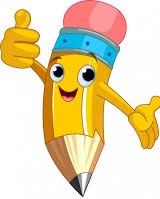 AUTOEVALUACIÓN O REFLEXIÓN PERSONAL SOBRE LA ACTIVIDAD:1.- ¿Qué fue lo más difícil de este trabajo? ¿Por qué?____________________________________________________________________________________________________________________________________Nombre:Curso: 7°   Fecha: semana N° 33¿QUÉ APRENDEREMOS?¿QUÉ APRENDEREMOS?¿QUÉ APRENDEREMOS?Objetivo (s): OA 13: Identificar las principales características de las civilizaciones maya y azteca, considerando las tecnologías utilizadas para transformar el territorio que habitaban (urbanización, canales, acueductos y calzadas, formas de cultivo, entre otros) y el desarrollo de una red comercial que vinculaba al área mesoamericana.Objetivo (s): OA 13: Identificar las principales características de las civilizaciones maya y azteca, considerando las tecnologías utilizadas para transformar el territorio que habitaban (urbanización, canales, acueductos y calzadas, formas de cultivo, entre otros) y el desarrollo de una red comercial que vinculaba al área mesoamericana.Objetivo (s): OA 13: Identificar las principales características de las civilizaciones maya y azteca, considerando las tecnologías utilizadas para transformar el territorio que habitaban (urbanización, canales, acueductos y calzadas, formas de cultivo, entre otros) y el desarrollo de una red comercial que vinculaba al área mesoamericana.Contenidos: Grandes Civilizaciones Americanas.Contenidos: Grandes Civilizaciones Americanas.Contenidos: Grandes Civilizaciones Americanas.Objetivo de la semana: Identificar las principales civilizaciones americanas precolombinas, a través del desarrollo de una Guía de Estudio, utilizando diversos medios tecnológicos.Objetivo de la semana: Identificar las principales civilizaciones americanas precolombinas, a través del desarrollo de una Guía de Estudio, utilizando diversos medios tecnológicos.Objetivo de la semana: Identificar las principales civilizaciones americanas precolombinas, a través del desarrollo de una Guía de Estudio, utilizando diversos medios tecnológicos.Habilidad: Identificar.Habilidad: Identificar.Habilidad: Identificar.